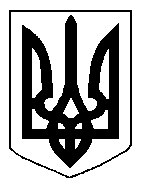 БІЛОЦЕРКІВСЬКА МІСЬКА РАДА	КИЇВСЬКОЇ ОБЛАСТІ	Р І Ш Е Н Н Я
від  27 червня 2019 року                                                                        № 4019-73-VIIПро поновлення договору оренди землі фізичній особі – підприємцю Звичайній Людмилі ОлександрівніРозглянувши звернення постійної комісії з питань земельних відносин та земельного кадастру, планування території, будівництва, архітектури, охорони пам’яток, історичного середовища та благоустрою до міського голови від 10 травня 2019 року №207/2-17, протокол постійної комісії з питань  земельних відносин та земельного кадастру, планування території, будівництва, архітектури, охорони пам’яток, історичного середовища та благоустрою від 07 травня 2019 року №176, заяву фізичної особи – підприємця Звичайної Людмили Олександрівни від 02 травня 2019 року №2634, відповідно до ст.ст. 12, 93, 122, 124, 125, 126, ч.2 ст. 134  Земельного кодексу України, ст. 33 Закону України «Про оренду землі», ч. 5 ст. 16 Закону України «Про Державний земельний кадастр», ч.3 ст. 24 Закону України «Про регулювання містобудівної діяльності», п. 34 ч. 1 ст. 26 Закону України «Про місцеве самоврядування в Україні», міська рада вирішила:1.Поновити договір оренди землі від 15 квітня 2016 року №10, який зареєстрований в Державному реєстрі речових прав на нерухоме майно, як інше речове право від 04 липня 2016 року №15302202 фізичній особі – підприємцю Звичайній Людмилі Олександрівні з цільовим призначенням 03.07 Для будівництва та обслуговування будівель торгівлі (вид використання – для експлуатації та обслуговування  тимчасової споруди для здійснення підприємницької діяльності - павільйону по продажу промислових товарів) за адресою: вулиця Логінова, в районі житлового будинку № 37 а по вул. Андрея Шептицького, площею 0,0111 га (з них: під спорудами – 0,0029 га, під проходами, проїздами та площадками – 0,0040 га, інші – 0,0042 га) строком на 3 (три) роки, без права будівництва на земельній ділянці, за рахунок земель населеного пункту м. Біла Церква. Кадастровий номер: 3210300000:04:003:0004.2.Особі, зазначеній в цьому рішенні звернутися до управління регулювання земельних відносин Білоцерківської міської ради для укладення додаткової угоди про поновлення договору оренди землі від 15 квітня 2016 року №10 (шляхом викладення договору у новій редакції відповідно до внесених змін в чинне законодавство та Типовий договір оренди землі) та зареєструвати дану угоду в порядку визначеному чинним законодавством України.3.Контроль за виконанням цього рішення покласти на постійну комісію з питань  земельних відносин та земельного кадастру, планування території, будівництва, архітектури, охорони пам’яток, історичного середовища та благоустрою.В.о. міського голови 					                       В. Кошель